Tento týden vám neposílám poznámky k přepsání, ale úkoly k opakování z probraných smyslových soustav. Stačí zaslat jen odpovědi!1)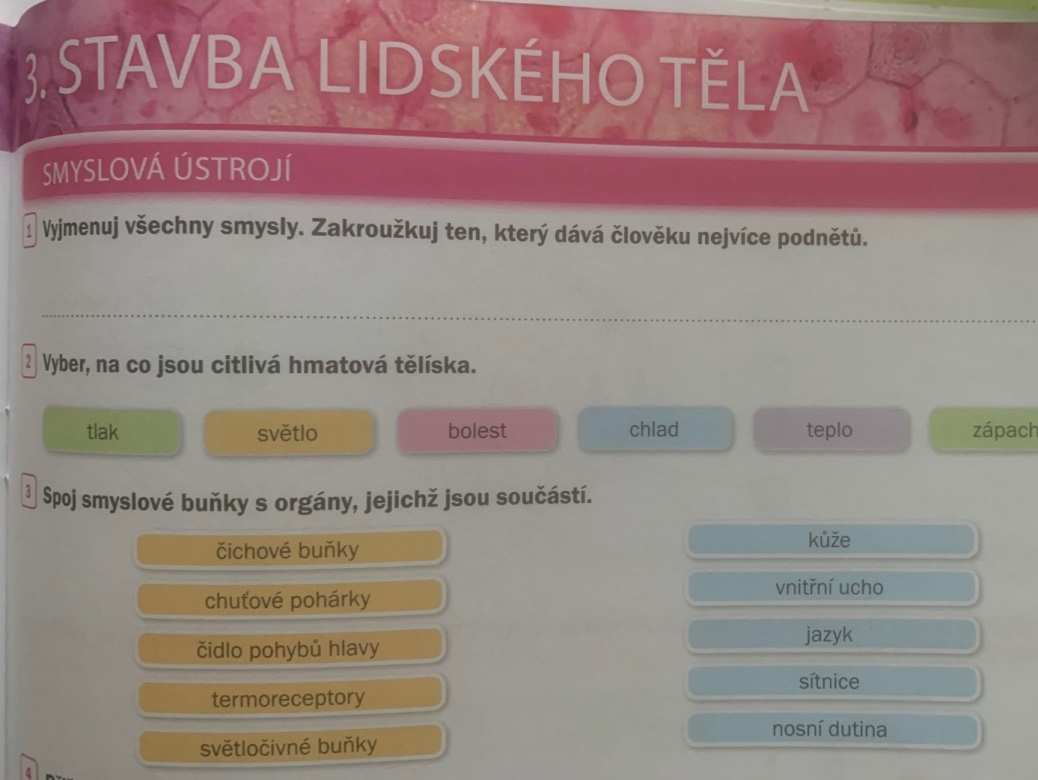 2)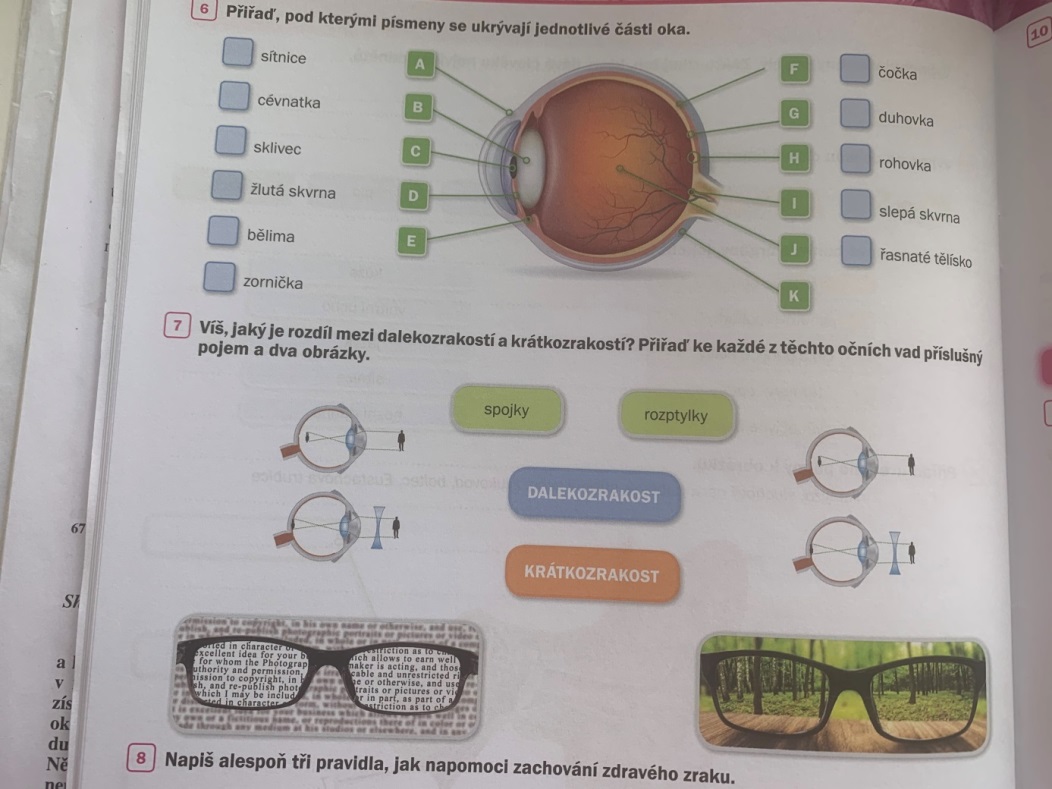 3)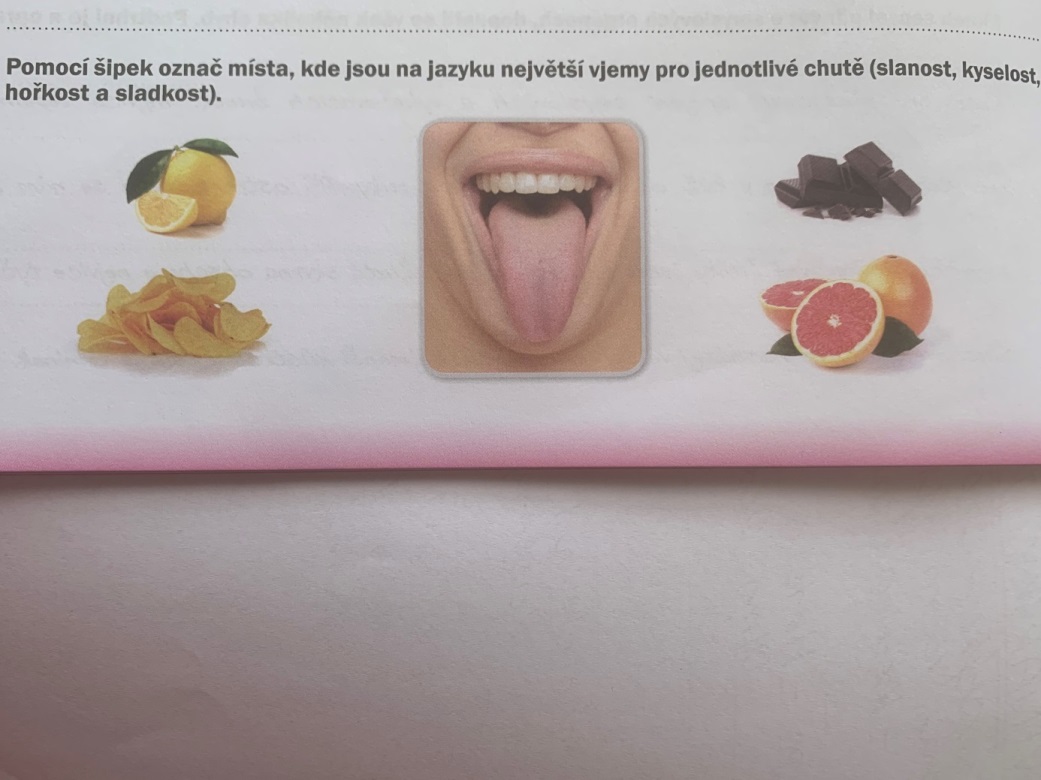 4)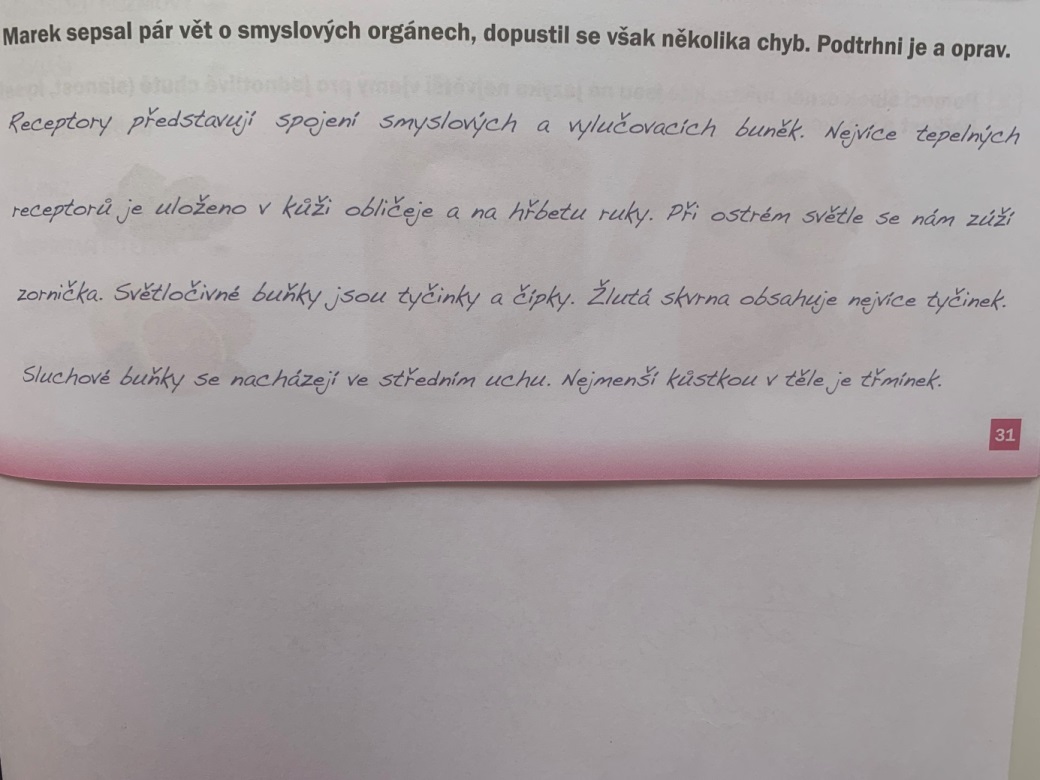 5)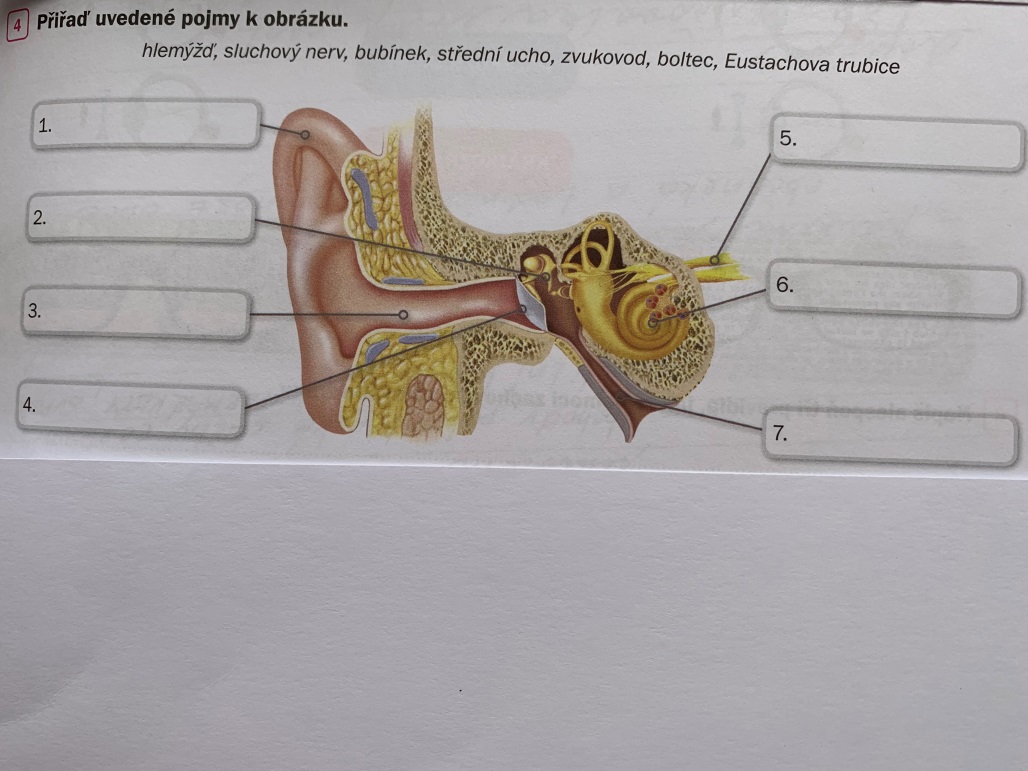 